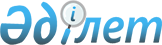 О внесении изменений в решение Коргалжынского районного маслихата от 28 декабря 2013 года № 1/21 "О районном бюджете на 2014-2016 годы"Решение Коргалжынского районного маслихата Акмолинской области от 29 сентября 2014 года № 1/29. Зарегистрировано Департаментом юстиции Акмолинской области 7 октября 2014 года № 4389      Примечание РЦПИ.

      В тексте документа сохранена пунктуация и орфография оригинала.

      В соответствии с пунктом 5 статьи 109 Бюджетного кодекса Республики Казахстан от 4 декабря 2008 года, с подпунктом 1) пункта 1 статьи 6 Закона Республики Казахстан от 23 января 2001 года «О местном государственном управлении и самоуправлении в Республике Казахстан» и на основании решения Акмолинского областного маслихата от 29 августа 2014 года № 5С-29-2 «О внесении изменений в решение Акмолинского областного маслихата от 13 декабря 2013 года № 5С-20-2 «Об областном бюджете на 2014-2016 годы», районный маслихат РЕШИЛ:



      1. Внести в решение Коргалжынского районного маслихата «О районном бюджете на 2014-2016 годы» от 28 декабря 2013 года № 1/21 (зарегистрировано в Реестре государственной регистрации нормативных правовых актов № 3958, опубликовано 24 января 2014 года в районной газете «Нұр Қорғалжын») следующие изменения:



      пункт 1 изложить в новой редакции:



      «1. Утвердить районный бюджет на 2014-2016 годы, согласно приложениям 1, 2 и 3 соответственно, в том числе на 2014 год в следующих объемах:



      1) доходы – 1 563 003,7 тысяч тенге, в том числе:

      налоговые поступления – 127 743 тысяч тенге;

      неналоговые поступления – 8 683 тысяч тенге;

      поступления от продажи основного капитала – 14 500 тысяч тенге;

      поступления трансфертов – 1 412 077,7 тысяч тенге;



      2) затраты – 1 571 982,2 тысяч тенге;



      3) чистое бюджетное кредитование – 40 071,2 тысяч тенге, в том числе:

      бюджетные кредиты – 46 339,2 тысяч тенге;

      погашение бюджетных кредитов – 6 268 тысяч тенге;



      4) сальдо по операциям с финансовыми активами – (- 100) тысяч тенге, в том числе:

      приобретение финансовых активов – 0 тысяч тенге;

      поступления от продажи финансовых активов государства - 100 тысяч тенге;



      5) дефицит (профицит) бюджета – (-48 949,7) тысяч тенге;



      6) финансирование дефицита (использование профицита) бюджета – 48 949,7 тысяч тенге».



      Приложения 1, 4, 6, 7 к указанному решению изложить в новой редакции согласно приложениям 1, 2, 3, 4 к настоящему решению.



      2. Настоящее решение вступает в силу со дня государственной регистрации в Департаменте юстиции Акмолинской области и вводится в действие с 1 января 2014 года.      Председатель сессии

      районного маслихата                        М.Айтжанов      Секретарь районного

      маслихата                                  О.Балгабаев      «Согласовано»      Аким Коргалжынского района                 К.Рыскелдинов

Приложение № 1    

к решению Коргалжынского

районного маслихата  

от 29 сентября 2014  

года № 1/29      Приложение № 1    

к решению Коргалжынского

районного маслихата  

от 28 декабря 2013  

года № 1/21       

Районный бюджет на 2014 год

Приложение № 2    

к решению Коргалжынского

районного маслихата  

от 29 сентября 2014  

года № 1/29      Приложение № 4    

к решению Коргалжынского

районного маслихата  

от 28 декабря 2013  

года № 1/21       

Перечень бюджетных инвестиционных проектов на 2014 год

Приложение № 3    

к решению Коргалжынского

районного маслихата  

от 29 сентября 2014  

года № 1/29      Приложение № 6    

к решению Коргалжынского

районного маслихата  

от 28 декабря 2013  

года № 1/21       

Список бюджетных программ акимов сельских округов на 2014 годпродолжение таблицы

Приложение № 4    

к решению Коргалжынского

районного маслихата  

от 29 сентября 2014  

года № 1/29      Приложение № 7    

к решению Коргалжынского

районного маслихата  

от 28 декабря 2013  

года № 1/21       

Список программ государственных учреждений образования района на 2014 год
					© 2012. РГП на ПХВ «Институт законодательства и правовой информации Республики Казахстан» Министерства юстиции Республики Казахстан
				КатегорияКатегорияКатегорияКатегорияКатегорияСумма, тысяч тенгеКлассКлассКлассКлассСумма, тысяч тенгеПодклассПодклассПодклассСумма, тысяч тенгеПрограммаПрограммаСумма, тысяч тенгеНаименованиеСумма, тысяч тенге123456I. ДОХОДЫ1 563 003,701Налоговые поступления127 7431Подоходный налог6 0602Индивидуальный подоходный налог6 0603Социальный налог85 1304Налоги на собственность30 9271Налоги на имущество21 9543Земельный налог1 0994Налог на транспортные средства6 9175Единый земельный налог9575Внутренние налоги на товары, работы и услуги4 8202Акцизы3783Поступления за использование природных и других ресурсов2 2324Сборы за ведение предпринимательской и профессиональной деятельности2 2108Обязательные платежи, взимаемые за совершение юридически значимых действий и (или) выдачу документов уполномоченными на то государственными органами или должностными лицами8061Государственная пошлина80602Неналоговые поступления8 6831Доходы от государственной собственности1115Доходы от аренды имущества, находящегося в государственной собственности1027Вознаграждения по бюджетным кредитам, выданным из государственного бюджета94Штрафы, пени, санкции, взыскания, налагаемые государственными учреждениями, финансируемыми из государственного бюджета, а также содержащимися и финансируемыми из бюджета (сметы расходов) Национального Банка Республики Казахстан2 4361Штрафы, пени, санкции, взыскания, налагаемые государственными учреждениями, финансируемыми из государственного бюджета, а также содержащимися и финансируемыми из бюджета (сметы расходов) Национального Банка Республики Казахстан, за исключением поступлений от организаций нефтяного сектора2 4366Прочие неналоговые поступления6 1361Прочие неналоговые поступления6 13603Поступления от продажи основного капитала14 5003Продажа земли и нематериальных активов14 50004Поступления трансфертов1 412 077,72Трансферты из вышестоящих органов государственного управления1 412 077,72Трансферты из областного бюджета1 412 077,71Целевые текущие трансферты266 937,72Целевые трансферты на развитие9 3133Субвенции1 135 827II. ЗАТРАТЫ1 571 982,21Государственные услуги общего характера179 992,31Представительные, исполнительные и другие органы, выполняющие общие функции государственного управления164 705,6112Аппарат маслихата района (города областного значения)14 720,3001Услуги по обеспечению деятельности маслихата района (города областного значения)14 720,3122Аппарат акима района (города областного значения)70 471001Услуги по обеспечению деятельности акима района (города областного значения)67 800003Капитальные расходы государственных органов2 671123Аппарат акима района в городе, города районного значения, поселка, села, сельского округа79 514,3001Услуги по обеспечению деятельности акима района в городе, города районного значения, поселка, села, сельского округа79 253,3022Капитальные расходы государственных органов2612Финансовая деятельность247,2459Отдел экономики и финансов района (города областного значения)247,2003Проведение оценки имущества в целях налогообложения141,2010Приватизация, управление коммунальным имуществом, постприватизационная деятельность и регулирование споров, связанных с этим 1069Прочие государственные услуги общего характера15 039,5459Отдел экономики и финансов района (города областного значения)15 039,5001Услуги по реализации государственной политики в области формирования и развития экономической политики, государственного планирования, исполнения бюджета и управления коммунальной собственностью района (города областного значения)15 039,502Оборона2 9081Военные нужды2 908122Аппарат акима района (города областного значения)2 908005Мероприятия в рамках исполнения всеобщей воинской обязанности2 90804Образование1 022 941,91Дошкольное воспитание и обучение69 611,5464Отдел образования района (города областного значения)69 611,5009Обеспечение деятельности организаций дошкольного воспитания и обучения38 265,5040Реализация государственного образовательного заказа в дошкольных организациях образования31 3462Начальное, основное среднее и общее среднее образование851 433,9464Отдел образования района (города областного значения)851 433,9003Общеобразовательное обучение814 347,7006Дополнительное образование для детей37 086,29Прочие услуги в области образования101 896,5464Отдел образования района (города областного значения)101 896,5001Услуги по реализации государственной политики на местном уровне в области образования9 421,1004Информатизация системы образования в государственных учреждениях образования района (города областного значения)2 680005Приобретение и доставка учебников, учебно-методических комплексов для государственных учреждений образования района (города областного значения)9 633007Проведение школьных олимпиад и внешкольных мероприятий и конкурсов районного (городского) масштаба1 091,7015Ежемесячные выплаты денежных средств опекунам (попечителям) на содержание ребенка сироты (детей-сирот), и ребенка (детей), оставшегося без попечения родителей4 012067Капитальные расходы подведомственных государственных учреждений и организаций75 058,706Социальная помощь и социальное обеспечение54 688,62Социальная помощь32 018,7451Отдел занятости и социальных программ района (города областного значения)32 018,7002Программа занятости10 606005Государственная адресная социальная помощь414007Социальная помощь отдельным категориям нуждающихся граждан по решениям местных представительных органов6 186,0010Материальное обеспечение детей инвалидов, воспитывающихся и обучающихся на дому311014Оказание социальной помощи нуждающимся гражданам на дому7 650,7016Государственные пособия на детей до 18 лет4 535017Обеспечение нуждающихся инвалидов обязательными гигиеническими средствами и предоставление услуг специалистами жестового языка, индивидуальными помощниками в соответствии с индивидуальной программой реабилитации инвалида2 3169Прочие услуги в области социальной помощи и социального обеспечения22 669,9451Отдел занятости и социальных программ района (города областного значения)22 585,9001Услуги по реализации государственной политики на местном уровне в области обеспечения занятости социальных программ для населения13 486,9011Оплата услуг по зачислению, выплате и доставке пособий и других социальных выплат313025Внедрение обусловленной денежной помощи по проекту Өрлеу8 786458Отдел жилищно-коммунального хозяйства, пассажирского транспорта и автомобильных дорог района (города областного значения)84050Реализация Плана мероприятий по обеспечению прав и улучшению качества жизни инвалидов8407Жилищно-коммунальное хозяйство87 661,91Жилищное хозяйство7 785,3464Отдел образования района (города областного значения)4 275,3026Ремонт объектов в рамках развития городов и сельских населенных пунктов по Дорожной карте занятости 20204 275,3466Отдел архитектуры, градостроительства и строительства района (города областного значения)3 510003Проектирование, строительство и (или) приобретение жилья коммунального жилищного фонда3 5102Коммунальное хозяйство64 094458Отдел жилищно-коммунального хозяйства, пассажирского транспорта и автомобильных дорог района (города областного значения)54 780,6012Функционирование системы водоснабжения и водоотведения51 780,6026Организация эксплуатации тепловых сетей, находящихся в коммунальной собственности районов (городов областного значения)3 000466Отдел архитектуры, градостроительства и строительства района (города областного значения)9 313006Развитие системы водоснабжения и водоотведения0058Развитие системы водоснабжения и водоотведения в сельских населенных пунктах9 3133Благоустройство населенных пунктов15 783123Аппарат акима района в городе, города районного значения, поселка, села, сельского округа15 783008Освещение улиц населенных пунктов7 044009Обеспечение санитарии населенных пунктов4 757010Содержание мест захоронений и погребение безродных111011Благоустройство и озеленение населенных пунктов3 87108Культура, спорт, туризм и информационное пространство113 610,31Деятельность в области культуры43 892455Отдел культуры и развития языков района (города областного значения)43 892003Поддержка культурно-досуговой работы43 8922Спорт14 634465Отдел физической культуры и спорта района (города областного значения)13 634001Услуги по реализации государственной политики на местном уровне в сфере физической культуры и спорта9 905,9006Проведение спортивных соревнований на районном (города областного значения) уровне1 545,1007Подготовка и участие членов сборных команд района (города областного значения) по различным видам спорта на областных спортивных соревнованиях2 183466Отдел архитектуры, градостроительства и строительства района (города областного значения)1 000008Развитие объектов спорта1 0003Информационное пространство15 959455Отдел культуры и развития языков района (города областного значения)12 488006Функционирование районных (городских) библиотек11 963007Развитие государственного языка и других языков народов Казахстана525456Отдел внутренней политики района (города областного значения)3 471002Услуги по проведению государственной информационной политики через газеты и журналы3 4719Прочие услуги по организации культуры, спорта и туризма и информационного пространства39 125,3455Отдел культуры и развития языков района (города областного значения)28 199,8001Услуги по реализации государственной политики на местном уровне в области развития языков и культуры5 154,8032Капитальные расходы подведомственных государственных учреждений и организаций23 045456Отдел внутренней политики района (города областного значения)10 925,5001Услуги по реализации государственной политики на местном уровне в области информации, укрепления государственности и формирования социального оптимизма граждан7 670,5003Реализация мероприятий в сфере молодежной политики3 207006Капитальные расходы государственного органа4810Сельское, водное, лесное, рыбное хозяйство, особо охраняемые природные территории, охрана окружающей среды и животного мира, земельные отношения62 647,61Сельское хозяйство33 488,6459Отдел экономики и финансов района (города областного значения)7 853099Реализация мер по оказанию социальной поддержки специалистов7 853462Отдел сельского хозяйства района (города областного значения)12 697,2001Услуги по реализации государственной политики на местном уровне в сфере сельского хозяйства12 697,2473Отдел ветеринарии района (города областного значения)12 938,4001Услуги по реализации государственной политики на местном уровне в сфере ветеринарии2 637,4006Организация санитарного убоя больных животных43008Возмещение владельцам стоимости изымаемых и уничтожаемых больных животных, продуктов и сырья животного происхождения9 593012Проведение мероприятий по идентификации сельскохозяйственных животных6656Земельные отношения4 768463Отдел земельных отношений района (города областного значения)4 768001Услуги по реализации государственной политики в области регулирования земельных отношений на территории района (города областного значения)4 651007Капитальные расходы государственного органа1179Прочие услуги в области сельского, водного, лесного, рыбного хозяйства, охраны окружающей среды и земельных отношений24 391473Услуги по реализации государственной политики на местном уровне в сфере ветеринарии24 391010Проведение противоэпизоотических мероприятий24 39111Промышленность, архитектурная, градостроительная и строительная деятельность8 7402Архитектурная, градостроительная и строительная деятельность8 740466Отдел архитектуры, градостроительства и строительства района (города областного значения)8 740001Услуги по реализации государственной политики в области строительства, улучшения архитектурного облика городов, районов и населенных пунктов области и обеспечению рационального и эффективного градостроительного освоения территории района (города областного значения)8 681015Капитальные расходы государственного органа 5912Транспорт и коммуникации8 775,81Автомобильный транспорт8 775,8123Аппарат акима района в городе, города районного значения, поселка, села, сельского округа1 068,8013Обеспечение функционирования автомобильных дорог в городах районного значения, поселках, селах, сельских округах1 068,8458Отдел жилищно-коммунального хозяйства, пассажирского транспорта и автомобильных дорог района (города областного значения)7 707023Обеспечение функционирования автомобильных дорог7 70713Прочие25 377,73Поддержка предпринимательской деятельности и защита конкуренции231493Отдел предпринимательства, промышленности и туризма района (города областного значения)231006Поддержка предпринимательской деятельности2319Прочие25 147123Аппарат акима района в городе, города районного значения, поселка, села, сельского округа8 673040Реализация мер по содействию экономическому развитию регионов в рамках Программы «Развитие регионов»8 673458Отдел жилищно-коммунального хозяйства, пассажирского транспорта и автомобильных дорог района (города областного значения)6 265,7001Услуги по реализации государственной политики на местном уровне в области жилищно-коммунального хозяйства, пассажирского транспорта и автомобильных дорог6 265,7459Отдел экономики и финансов района (города областного значения)2 961012Резерв местного исполнительного органа района (города областного значения)2 961493Отдел предпринимательства, промышленности и туризма района (города областного значения)7 247001Услуги по реализации государственной политики на местном уровне в области развития предпринимательства, промышленности и туризма7 24714Обслуживание долга91Обслуживание долга9459Отдел экономики и финансов района (города областного значения)9021Обслуживание долга местных исполнительных органов по выплате вознаграждений и иных платежей по займам из областного бюджета915Трансферты4 629,11Трансферты4 629,11459Отдел экономики и финансов района (города областного значения)4 629,11459006Возврат неиспользованных (недоиспользованных) целевых трансфертов4 629,1III. Чистое бюджетное кредитование40 071,2Бюджетные кредиты46 339,210Сельское, водное, лесное, рыбное хозяйство, особо охраняемые природные территории, охрана окружающей среды и животного мира, земельные отношения46 339,21Сельское хозяйство46 339,2459Отдел экономики и финансов района (города областного значения)46 339,2018Бюджетные кредиты для реализации мер социальной поддержки специалистов46 339,205Погашение бюджетных кредитов6 2681Погашение бюджетных кредитов6 2681Погашение бюджетных кредитов, выданных из государственного бюджета6 268IV. Сальдо по операциям с финансовыми активами-100Приобретение финансовых активов006Поступления от продажи финансовых активов государства1001Поступления от продажи финансовых активов государства1001Поступления от продажи финансовых активов внутри страны1005Поступления от продажи коммунальных государственных учреждений и государственных предприятий в виде имущественного комплекса, иного государственного имущества, находящегося в оперативном управлении или хозяйственном ведении коммунальных государственных предприятий100V. Дефицит (профицит) бюджета-48 949,7VI. Финансирование дефицита (использование профицита) бюджета48 949,707Поступление займов46 337,81Внутренние государственные займы46 337,82Договоры займа46 337,83Займы, получаемые местным исполнительным органом района (города областного значения)46 337,816Погашение займов6 2681Погашение займов6 268459Отдел экономики и финансов района (города областного значения)6 268005Погашение долга местного исполнительного органа перед вышестоящим бюджетом6 2688Используемые остатки бюджетных средств8 879,91Остатки бюджетных средств8 879,91Свободные остатки бюджетных средств8 879,91Свободные остатки бюджетных средств8 879,9Функциональная группаФункциональная группаФункциональная группаФункциональная группаФункциональная группаСумма, тысяч тенгеФункциональная подгруппаФункциональная подгруппаФункциональная подгруппаФункциональная подгруппаСумма, тысяч тенгеАдминистратор бюджетных программАдминистратор бюджетных программАдминистратор бюджетных программСумма, тысяч тенгеПрограммаПрограммаСумма, тысяч тенгеНаименование программСумма, тысяч тенгеИнвестиционные проекты13 8237Жилищно-коммунальное хозяйство12 8231Жилищное хозяйство3 510466Отдел архитектуры, градостроительства и строительства района (города областного значения)3 510003Проектирование, строительство и (или) приобретение жилья коммунального жилищного фонда3 5102Коммунальное хозяйство9 313466Отдел архитектуры, градостроительства и строительства района (города областного значения)9 313058Развитие системы водоснабжения и водоотведения в сельских населенных пунктах9 313Разработка проектной сметной документации на реконструкцию напорных водоводов в селе Арыкты (11 км) на подключение до магистрального Нуринского группового водопровода3 696,2Разработка проектной сметной документации на реконструкцию напорных водоводов в селе Оркендеу (19,5 км) на подключение до магистрального Нуринского группового водопровода5 616,808Культура, спорт, туризм и информационное пространство1 0002Спорт1 000466Отдел архитектуры, градостроительства и строительства района (города областного значения)1 000008Развитие объектов спорта1 000Функциональная группаФункциональная группаФункциональная группаФункциональная группаСумма, тысяч тенгеАппарат акима Амангельдинского сельского округаАппарат акима Арыктинского сельского округаАдминистратор бюджетных программАдминистратор бюджетных программАдминистратор бюджетных программСумма, тысяч тенгеАппарат акима Амангельдинского сельского округаАппарат акима Арыктинского сельского округаПрограммаПрограммаСумма, тысяч тенгеАппарат акима Амангельдинского сельского округаАппарат акима Арыктинского сельского округаНаименованиеСумма, тысяч тенгеАппарат акима Амангельдинского сельского округаАппарат акима Арыктинского сельского округаII. Затраты105 039,110 202,98 559,91Государственные услуги общего характера79 514,310 025,98 068,9123Аппарат акима района в городе, города районного значения, поселка, села, сельского округа79 514,310 025,98 068,9001Услуги по обеспечению деятельности акима района в городе, города районного значения, поселка, села, сельского округа79 253,39 977,98 068,9022Капитальные расходы государственных органов2614807Жилищно-коммунальное хозяйство15 783177491123Аппарат акима района в городе, города районного значения, поселка, села, сельского округа15 783177491008Освещение улиц населенных пунктов7 0440370009Обеспечение санитарии населенных пунктов4 757177121010Содержание мест захоронений и погребение безродных11100011Благоустройство и озеленение населенных пунктов3 8710012Транспорт и коммуникации1 068,800123Аппарат акима района в городе, города районного значения, поселка, села, сельского округа1 068,800013Обеспечение функционирования автомобильных дорог в городах районного значения, поселках, селах, сельских округах1 068,80013Прочие8 67300123Аппарат акима района в городе, города районного значения, поселка, села, сельского округа8 67300040Реализация мер по содействию экономическому развитию регионов в рамках Программы «Развитие регионов»8 67300Аппарат акима Карашалгинского сельского округаАппарат акима Кенбидаикского сельского округаАппарат акима Коммунарского сельского округаАппарат акима Кызылсайского сельского округаАппарат акима Коргалжынского сельского округаАппарат акима Сабындинского сельского округа8 7367 5928 3129 554,641 188,710 8938 5717 4198 1399 180,618 759,99 3508 5717 4198 1399 180,618 759,99 3508 5717 3488 0689 180,618 759,99 27907171007116517317337412 6871 54316517317337412 6871 54300005 2861 3881651731733743 4191550000111000003 871000001 068,8000001 068,8000001068,8000008 673000008 673000008 6730Функциональная группаФункциональная группаФункциональная группаФункциональная группаСумма, тысяч тенгеАдминистратор бюджетных программАдминистратор бюджетных программАдминистратор бюджетных программСумма, тысяч тенгеПрограммаПрограммаСумма, тысяч тенгеНаименование программСумма, тысяч тенге123454Образование464Отдел образования района (города областного значения)1 025 452,9009Обеспечение деятельности организаций дошкольного воспитания и обучения38 265,5040Реализация государственного образовательного заказа в дошкольных организациях образования31 346003Общеобразовательное обучение816 858,7001Услуги по реализации государственной политики на местном уровне в области образования9 421,1004Информатизация системы образования в государственных учреждениях образования района (города областного значения)2 680005Приобретение и доставка учебников, учебно-методических комплексов для государственных учреждений образования района (города областного значения)9 633006Дополнительное образование для детей37 086,2007Проведение школьных олимпиад и внешкольных мероприятий и конкурсов районного (городского) масштаба1 091,7015Ежемесячные выплаты денежных средств опекунам (попечителям) на содержание ребенка сироты (детей-сирот), и ребенка (детей), оставшегося без попечения родителей4 012067Капитальные расходы подведомственных государственных учреждений и организаций75 058,7